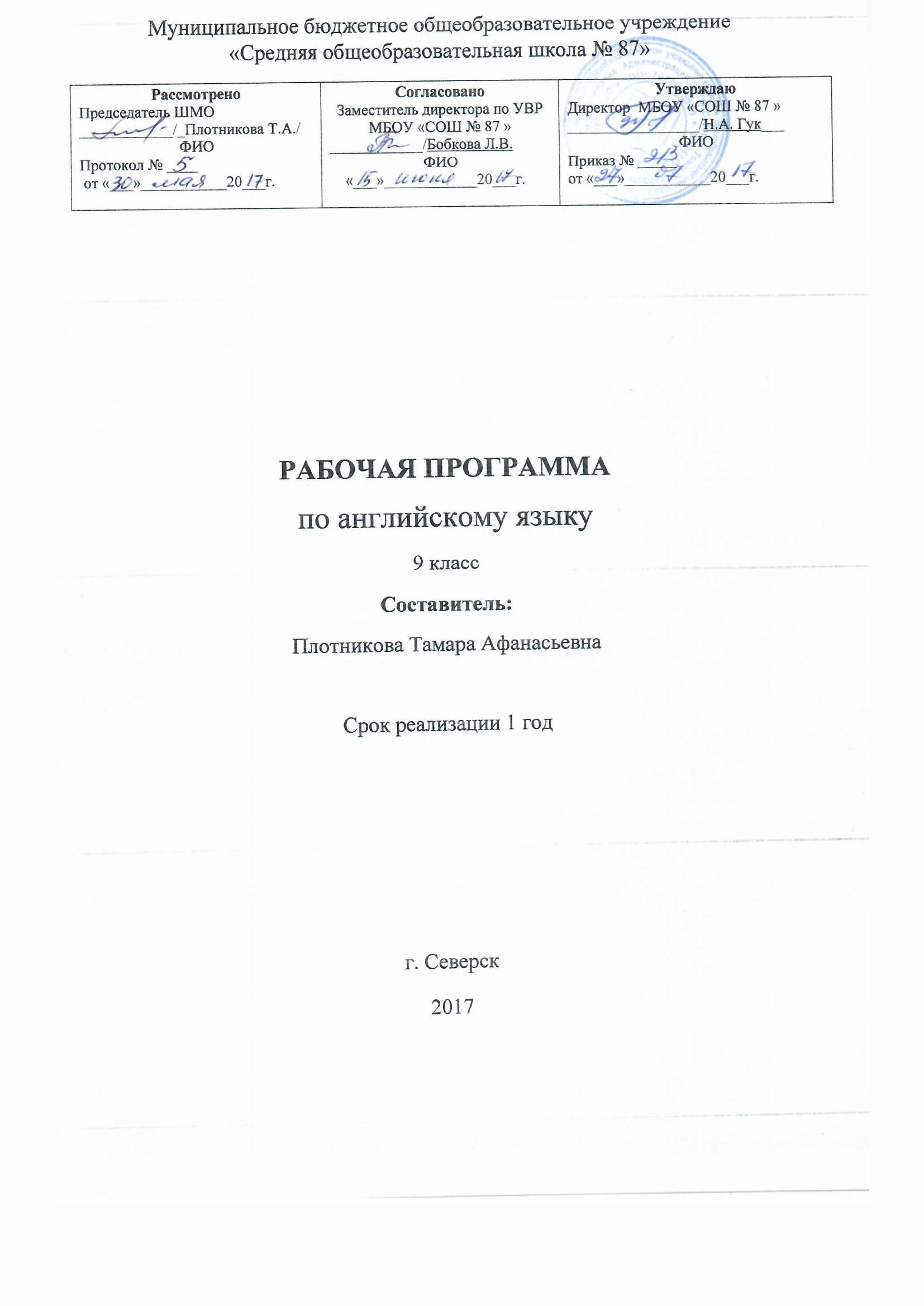 ПОЯСНИТЕЛЬНАЯ ЗАПИСКА Рабочая программа предназначена для 9 класса общеобразовательных организаций и составлена в соответствии с требованиями Федерального государственного образовательного стандарта основного общего образования с учётом концепции духовно-нравственного воспитания и планируемых результатов освоения основной образовательной программы среднего общего образования. Рабочая программа составлена на основе авторской программы «Рабочие программы. Английский язык. Предметная линия учебников «Английский в фокусе», автор В.Г.Апальков, М – Просвещение, 2012.В свете современных тенденций обучение иностранным языкам предполагает интегративный подход в обучении, соответственно в образовательном процессе необходимо не только развивать умения иноязычного речевого общения, но и решать задачи воспитательного, культурного, межкультурного и прагматического характера.Цели и задачи курса	Изучение иностранного языка в основной школе направлено на достижение следующих целей:развитие иноязычной коммуникативной компетенции в совокупности ее составляющих, а именно:— речевая	компетенция — развитие	коммуникативных умений в четырех основных видах речевой деятельности (говорении, аудировании, чтении, письме);языковая компетенция — овладение новыми языковыми средствами (фонетическими, орфографическими, лексическими, грамматическими) в соответствии c темами и ситуациями общения, отобранными для основной школы; освоение знаний о языковых явлениях изучаемого языка, разных способах выражения мысли в родном и иностранном языках;социокультурная/межкультурная компетенция—приобщение к культуре, традициям, реалиям стран/страны изучаемого языка в рамках тем, сфер и ситуаций общения, отвечающих опыту, интересам, психологическим особенностям учащихся основной школы на разных ее этапах; формирование умения представлять свою страну, ее культуру в условиях межкультурного общения;компенсаторная компетенция — развитие умений выходить из положения в условиях дефицита языковых средств при получении и передаче информации;учебно-познавательная	компетенция — дальнейшее развитие общих и специальных учебных умений, универсальных способов деятельности; ознакомление с доступными учащимся способами и приемами самостоятельного изучения языков и культур, в том числе с использованием новых информационных технологий;развитие личности учащихся посредством реализации воспитательного потенциала иностранного языка:формирование у учащихся потребности изучения иностранных языков и овладения ими как средством общения, познания, самореализации и социальной адаптации в поликультурном полиэтническом мире в условиях глобализации на основе осознания важности изучения иностранного языка и родного языка как средства общения и познания в современном мире;формирование общекультурной и этнической идентичности как составляющих гражданской идентичности личности; воспитание качеств гражданина, патриота; развитие национального самосознания, стремления к взаимопониманию между людьми разных сообществ, толерантного отношения к проявлениям иной культуры; лучшее осознание своей собственной культуры;развитие стремления к овладению основами мировой культуры средствами иностранного языка;осознание необходимости вести здоровый образ жизни путем информирования об общественно признанных формах поддержания здоровья и обсуждения необходимости отказа от вредных привычек.Основными задачами реализации содержания обучения являются:формирование и развитие коммуникативных умений в основных видах речевой деятельности;формирование и развитие языковых навыков;формирование и развитие социокультурных умений и навыков.          Описание места КУРСА в учебном плане	Федеральный базисный учебный план для образовательных организаций Российской Федерации отводит 525 часов (из расчёта 3 учебных часа в неделю) для обязательного изучения иностранного языка в 5–9 классах.  	Данная рабочая программа предполагает 102 час.ЛИЧНОСТНЫЕ, МЕТАПРЕДМЕТНЫЕ И ПРЕДМЕТНЫЕ РЕЗУЛЬТАТЫ	Данная программа обеспечивает формирование личностных, метапредметных и предметных результатов. Личностными результатами являются:воспитание российской гражданской идентичности: патриотизма, любви и уважения к Отечеству, чувства гордости за свою Родину, прошлое и настоящее многонационального народа России; осознание своей этнической принадлежности, знание истории, языка, культуры своего народа, своего края, основ культурного наследия народов России и человечества; усвоение гуманистических, демократических и традиционных ценностей многонационального российского общества; воспитание чувства долга перед Родиной;формирование ответственного отношения к учению, готовности и способности обучающихся к саморазвитию и самообразованию на основе мотивации к обучению и познанию, осознанному выбору и построению дальнейшей индивидуальной траектории образования на базе ориентировки в мире профессий и профессиональных предпочтений, с учётом устойчивых познавательных интересов; формирование целостного мировоззрения, соответствующего современному уровню развития науки и общественной практики, учитывающего социальное, культурное, языковое, духовное многообразие современного мира;формирование осознанного, уважительного и доброжелательного отношения к другому человеку, его мнению, мировоззрению, культуре, языку, вере, гражданской позиции; к истории, культуре, религии, традициям, языкам, ценностям народов России и народов мира; готовности и способности вести диалог с другими людьми и достигать в нём взаимопонимания; освоение социальных норм, правил поведения, ролей и форм социальной жизни в группах и сообществах, включая взрослые и социальные сообщества; участие в школьном самоуправлении и  общественной жизни в пределах возрастных компетенций с учётом региональных, этнокультурных, социальных и экономических особенностей; развитие морального сознания и компетентности в решении моральных проблем на основе личностного выбора, формирование нравственных чувств и нравственного поведения, осознанного и ответственного отношения к собственным поступкам; формирование коммуникативной компетентности в общении и  сотрудничестве со сверстниками, старшими и младшими в процессе образовательной, общественно полезной, учебно-исследовательской, творческой и других видах деятельности;формирование ценности  здорового и безопасного образа жизни; усвоение правил индивидуального и коллективного безопасного поведения в чрезвычайных ситуациях, угрожающих жизни и здоровью людей, правил поведения в транспорте и правил поведения на дорогах;формирование основ экологической культуры на основе признания ценности жизни во всех её проявлениях и необходимости ответственного, бережного отношения к окружающей среде;осознание значения семьи в жизни человека и общества, принятие ценности семейной жизни, уважительное и заботливое отношение к членам своей семьи;развитие эстетического сознания через освоение художественного наследия народов России и мира,  творческой деятельности эстетического характера;формирование мотивации изучения иностранных языков и стремления к самосовершенствованию в образовательной области «Иностранный язык»;осознание возможностей самореализации средствами иностранного языка;стремление к совершенствованию речевой культуры в целом;формирование коммуникативной компетенции в межкультурной и межэтнической коммуникации;развитие таких качеств, как воля, целеустремлённость, креативность, инициативность, эмпатия, трудолюбие, дисциплинированность;формирование общекультурной и этнической идентичности как составляющих гражданской идентичности личности;стремление к лучшему осознанию культуры своего народа и готовность содействовать ознакомлению с ней представителей других стран; толерантное отношение к проявлениям иной культуры; осознание себя гражданином своей страны и мира;готовность отстаивать национальные и общечеловеческие (гуманистические, демократические) ценности, свою гражданскую позицию;готовность и способность обучающихся к саморазвитию; сформированность мотивации к обучению, познанию, выбору индивидуальной образовательной траектории; ценностно-смысловые установки обучающихся, отражающие их личностные позиции, социальные компетенции; сформированность основ гражданской идентичности.Метапредметными результатами являются:умение самостоятельно определять цели своего обучения, ставить и формулировать для себя новые задачи в учёбе и познавательной деятельности, развивать мотивы и интересы своей познавательной деятельности; умение самостоятельно планировать альтернативные пути  достижения целей,  осознанно выбирать  наиболее эффективные способы решения учебных и познавательных задач;умение соотносить свои действия с планируемыми результатами, осуществлять контроль своей деятельности в процессе достижения результата, определять способы  действий в рамках предложенных условий и требований, корректировать свои действия в соответствии с изменяющейся ситуацией; умение оценивать правильность выполнения учебной задачи,  собственные возможности её решения;владение основами самоконтроля, самооценки, принятия решений и осуществления осознанного выбора в учебной и познавательной деятельности; осознанное владение логическими действиями определения понятий, обобщения, установления аналогий и классификации на основе  самостоятельного выбора оснований и критериев, установления родо-видовых связей; умение устанавливать причинно-следственные связи, строить  логическое рассуждение, умозаключение (индуктивное, дедуктивное  и по аналогии) и выводы;умение создавать, применять и преобразовывать знаки и символы, модели и схемы для решения учебных и познавательных задач;умение организовывать  учебное сотрудничество и совместную деятельность с учителем и сверстниками;   работать индивидуально и в группе: находить общее решение и разрешать конфликты на основе согласования позиций и учёта интересов;  формулировать, аргументировать и отстаивать своё мнение;умение адекватно и осознанно использовать речевые средства в соответствии с задачей коммуникации: для отображения своих чувств, мыслей и потребностей, планирования и регуляции своей деятельности;  владение устной и письменной речью, монологической контекстной речью; формирование и развитие компетентности в области использования информационно-коммуникационных технологий (далее ИКТ– компетенции);развитие умения планировать своё речевое и неречевое поведение;развитие коммуникативной компетенции, включая умение взаимодействовать с окружающими, выполняя разные социальные роли;развитие исследовательских учебных действий, включая навыки работы с информацией: поиск и выделение нужной информации, обобщение и фиксация информации;развитие смыслового чтения, включая умение выделять тему, прогнозировать содержание текста по заголовку/ключевым словам, выделять основную мысль, главные факты, опуская второстепенные, устанавливать логическую последовательность основных фактов;осуществление регулятивных действий самонаблюдения, самоконтроля, самооценки в процессе коммуникативной деятельности на иностранном языке.Предметными результатами являются: А. В коммуникативной сфере (т.е. владении иностранным языком как средством общения):Речевая компетенция в следующих видах речевой деятельности:В говорении:начинать, вести/поддерживать и заканчивать различные виды диалогов в стандартных ситуациях общения, соблюдая нормы речевого этикета, при необходимости переспрашивая, уточняя;расспрашивать собеседника и отвечать на его вопросы, высказывая своё мнение, просьбу, отвечать на предложение собеседника согласием/отказом в пределах изученной тематики и усвоенного лексико-грамматического материала;рассказывать о себе, своей семье, друзьях, своих интересах и планах на будущее;сообщать краткие сведения о своём городе/селе, о своей стране и странах изучаемого языка;описывать события/явления, передавать основное содержание, основную мысль прочитанного/услышанного, выражать своё отношение к прочитанному/услышанному, давать краткую характеристику персонажей.В аудировании:воспринимать на слух и полностью понимать речь учителя, одноклассников;воспринимать на слух и понимать основное содержание несложных аутентичных аудио- и видеотекстов, относящихся к разным коммуникативным типам речи (сообщение/рассказ/интервью);воспринимать на слух и выборочно понимать с опорой на языковую догадку, контекст краткие несложные аутентичные прагматические аудио- и видеотексты, выделяя значимую/нужную/необходимую информацию.В чтении:читать аутентичные тексты разных жанров и стилей преимущественно с пониманием основного содержания;читать несложные аутентичные тексты разных жанров и стилей  с полным и точным пониманием и с использованием различных приёмов смысловой переработки текста (языковой догадки, выборочного перевода), а также справочных материалов; уметь оценивать полученную информацию, выражать своё мнение;читать аутентичные тексты с выборочным пониманием значимой/нужной/интересующей информации.В письменной речи:заполнять анкеты и формуляры;писать поздравления, личные письма с опорой на образец с употреблением формул речевого этикета, принятых в стране/странах изучаемого языка;составлять план, тезисы устного или письменного сообщения; кратко излагать результаты проектной деятельности.Языковая компетенция:применение правил написания слов, изученных в основной школе;адекватное произношение и различение на слух всех звуков иностранного языка; соблюдение правильного ударения в словах и фразах;соблюдение ритмико-интонационных особенностей предложений различных коммуникативных типов (утвердительное, вопросительное, отрицательное, повелительное); правильное членение предложений на смысловые группы;распознавание и употребление в речи основных значений изученных лексических единиц (слов, словосочетаний, реплик-клише речевого этикета);знание основных способов словообразования (аффиксации, словосложения, конверсии);понимание и использование явлений многозначности слов иностранного языка: синонимии, антонимии и лексической сочетаемости;распознавание и употребление в речи основных морфологических форм и синтаксических конструкций изучаемого языка; знание признаков изученных грамматических явлений (видо-временных форм глаголов, модальных глаголов и их эквивалентов, артиклей, существительных, степеней сравнения прилагательных и наречий, местоимений, числительных, предлогов);знание основных различий систем иностранного и русского/родного языков.Социокультурная компетенция:знание национально-культурных особенностей речевого и неречевого поведения в своей стране и странах изучаемого языка; применение этих знаний в различных ситуациях формального и неформального межличностного и межкультурного общения;распознавание и употребление в устной и письменной речи основных норм речевого этикета (реплик-клише, наиболее распространённой оценочной лексики), принятых в странах изучаемого языка;знание употребительной фоновой лексики и реалий страны/стран изучаемого языка, некоторых распространённых образцов фольклора (скороговорок, поговорок, пословиц);знакомство с образцами художественной, публицистической и научно-популярной литературы;представление об особенностях образа жизни, быта, культуры стран изучаемого языка (всемирно известных достопримечательностях, выдающихся людях и их вкладе в мировую культуру);представление о сходстве и различиях в традициях своей страны и стран изучаемого языка;понимание роли владения иностранными языками в современном мире.Компенсаторная компетенция – умение выходить из трудного положения в условиях дефицита языковых средств при получении и приёме информации за счёт использования контекстуальной догадки, игнорирования языковых трудностей, переспроса, словарных замен, жестов, мимики.Б. В познавательной сфере:умение сравнивать языковые явления родного и иностранного языков на уровне отдельных грамматических явлений, слов, словосочетаний, предложений;владение приёмами работы с текстом: умение пользоваться определённой стратегией чтения/аудирования в зависимости от коммуникативной задачи (читать/слушать текст с разной глубиной понимания);умение действовать по образцу/аналогии при выполнении упражнений и составлении собственных высказываний в пределах тематики основной школы;готовность и умение осуществлять индивидуальную и совместную проектную работу;умение пользоваться справочным материалом (грамматическим и лингвострановедческим справочниками, двуязычным и толковым словарями, мультимедийными средствами);владение способами и приёмами дальнейшего самостоятельного изучения иностранных языков.В. В ценностно-ориентационной сфере:представление о языке как средстве выражения чувств, эмоций, основе культуры мышления;достижение взаимопонимания в процессе устного и письменного общения с носителями иностранного языка, установление межличностных и межкультурных контактов в доступных пределах;представление о целостном полиязычном, поликультурном мире, осознание места и роли родного и иностранных языков в этом мире как средства общения, познания, самореализации и социальной адаптации;приобщение к ценностям мировой культуры как через источники информации на иностранном языке (в том числе мультимедийные), так и через непосредственное участие в школьных обменах, туристических поездках, молодёжных форумах.Г. В эстетической сфере:владение элементарными средствами выражения чувств и эмоций на иностранном языке;стремление к знакомству с образцами художественного творчества на иностранном языке и средствами иностранного языка;развитие чувства прекрасного в процессе обсуждения современных тенденций в живописи, музыке, литературе.Д. В трудовой сфере:умение рационально планировать свой учебный труд;умение работать в соответствии с намеченным планом.Е. В физической сфере:стремление вести здоровый образ жизни (режим труда и отдыха, питание, спорт, фитнес).Содержание курсаПредметное содержание речи1. Межличностные взаимоотношения в семье, со сверстниками; решение конфликтных ситуаций. Внешность и черты характера человека.2. Досуг и увлечения (чтение, кино, театр, музеи, музыка). Виды отдыха, путешествия. Молодёжная мода. Покупки.3. Здоровый образ жизни: режим труда и отдыха, спорт, сбалансированное питание, отказ от вредных привычек.4. Школьное	образование,	школьная жизнь, изучаемые предметы и отношение к ним. Переписка с зарубежными сверстниками. Каникулы в различное время года.5. Мир профессии. Проблемы выбора профессии. Роль иностранного языка в планах на будущее.6. Вселенная и человек. Природа: флора и фауна. Проблемы экологии. Защита окружающей среды. Климат, погода. Уcловия проживания в городской/сельской местности. Транспорт.7. Средства массовой информации и коммуникации (пресса, телевидение, радио, Интернет).8. Страна/страны изучаемого языка и родная страна, их географическое положение, столицы и крупные города, регионы, достопримечательности, культурные особенности (национальные праздники, знаменательные даты, традиции, обычаи), страницы истории, выдающиеся люди, их вклад в науку и мировую культуру.Тематическое планированиеКоммуникативные умения по видам речевой деятельностиГоворение1. Диалогическая речь:Уметь вести: диалоги этикетного характера, диалог-расспрос, диалог-побуждение к действию, диалог – обмен мнениями, комбинированные диалоги. Объём диалога –  до 4–5 реплик  со стороны каждого учащегося. 2. Монологическая речьУметь пользоваться:основными коммуникативными типами речи: описанием, сообщением, рассказом (включающим эмоционально-оценочные суждения), рассуждением (характеристикой) с высказыванием своего мнения и краткой аргументацией с опорой и без опоры на прочитанный или услышанный текст либо заданную коммуникативную ситуацию. Объем монологического высказывания – до 10–12 фраз.АудированиеДальнейшее развитие и совершенствование восприятия и понимания на слух аутентичных аудио- и видеотекстов с разной глубиной проникновения в их содержание (с пониманием основного содержания, с выборочным и полным пониманием воспринимаемого на слух текста) в зависимости от коммуникативной задачи и функционального типа текста.Жанры текстов: прагматические, публицистические.Типы текстов: объявление, реклама, сообщение, рассказ, диалог-интервью, стихотворение и др.Содержание текстов должно соответствовать возрастным особенностям и интересам учащихся и иметь образовательную и воспитательную ценность.Аудирование с полным пониманием содержания осуществляется на несложных текстах, построенных на полностью знакомом учащимся языковом материале. Время звучания текстов для аудирования – до 1 мин.Аудирование с пониманием основного содержания текста осуществляется на аутентичном материале, содержащем наряду с изученными и некоторое количество незнакомых языковых явлений. Время звучания текстов для аудирования – до 2 мин.Аудирование с выборочным пониманием нужной или интересующей информации предполагает умение выделить значимую информацию в одном или нескольких аутентичных коротких текстах прагматического характера, опуская избыточную информацию. Время звучания текстов для аудирования – до 1,5 мин.ЧтениеУметь: читать и понимать аутентичные тексты с различной глубиной и точностью проникновения в их содержание (в зависимости от вида чтения): с пониманием основного содержания (ознакомительное чтение); с полным пониманием содержания (изучающее чтение); с выборочным пониманием нужной или интересующей информации (просмотровое/поисковое чтение).Письменная речьУметь:– писать короткие поздравления с днем рождения и другими праздниками, выражать пожелания (объёмом 30–40 слов, включая адрес);– заполнять формуляры, бланки (указывать имя, фамилию, пол, гражданство, адрес);– писать личное письмо с опорой и без опоры на образец (расспрашивать адресата о его жизни, делах, сообщать то же самое о себе, выражать благодарность, давать совет, просить о чём-либо). Объём личного письма – около 100–110 слов, включая адрес;– составлять план, тезисы устного или письменного сообщения, кратко излагать результаты проектной деятельности.Языковые средства и навыки пользования имиОрфографияЗнание правил чтения и орфографии и навыки их применения на основе изучаемого лексико-грамматического материала.Фонетическая сторона речиНавыки адекватного произношения и различения на слух всех звуков изучаемого иностранного языка в потоке речи, соблюдение ударения и интонации в словах и фразах, ритмико-интонационные навыки произношения различных типов предложений.Лексическая сторона речиОвладение лексическими единицами, обслуживающими новые темы, проблемы и ситуации общения в пределах тематики основной школы, в объёме 1200 единиц (включая 500, усвоенных в начальной школе). Лексические единицы включают устойчивые словосочетания, оценочную лексику, реплики-клише речевого этикета, отражающие культуру стран изучаемого языка.Основные способы словообразования: аффиксация:  глаголов -dis- (disagree), -mis- (misunderstand), -re- (rewrite); ize/ise (revise); существительных	-sion/-tion (conclusion/celebration), -ance/-ence (performance/influence), -ment (environment), -ity (possibility), -ness (kindness), -ship (friendship), -ist (optimist), -ing (meeting); прилагательных un- (unpleasant), im-/in- (impolite/independent), inter- (international); -y (buzy), -ly (lovely), -ful (careful), -al (historical), -ic (scientific), -ian/-an (Russian), -ing (loving); -ous (dangerous), -able/-ible (enjoyable/responsible), -less (harmless), -ive (native); наречий -ly (usually);  числительных -teen (fifteen), -ty (seventy), -th (sixth); словосложение:  существительное + существительное (peacemaker); прилагательное + прилагательное (well-known);  прилагательное + существительное (blackboard);  местоимение + существительное (self-respect); 3) конверсия:образование существительных от неопределённой формы глагола (to play – play);образование прилагательных от существительных (cold – cold winter).Распознавание и использование интернациональных слов (doctor).Представления о синонимии, антонимии, лексической сочетаемости, многозначности.Грамматическая сторона речиДальнейшее расширение объёма значений грамматических средств, изученных ранее, и знакомство с новыми грамматическими явлениями. Нераспространённые и распространённые простые предложения, в том числе с несколькими обстоятельствами, следующими в определённом порядке (We moved to a new house last year); предложения с начальным ‘It’ и с начальным ‘There + to be’ (It’s cold. It’s five o’clock. It’s interesting. It was winter. There are a lot of trees in the park).Сложносочинённые предложения с сочинительными союзами and, but, or.Сложноподчинённые предложения с союзами и союзными словами what, when, why, which, that, who, if, because, that’s why, than, so.Сложноподчинённые предложения с придаточными: времени с союзами for, since, during; цели с союзом so, that; условия с союзом unless; определительными с союзами who, which, that.Сложноподчинённые предложения с союзами whoever, whatever, however, whenever.Условные предложения реального (Conditional I – If it doesn’t rain, they’ll go for a picnic) и нереального характера (Conditional II – If I were rich, I would help the endangered animals; Conditional III – If she had asked me, I would have helped her).Все типы вопросительных предложений (общий, специальный, альтернативный, разделительный вопросы в Present, Future, Past Simple; Present Perfect; Present Continuous).Побудительные предложения в утвердительной (Be careful) и отрицательной (Don’t worry) форме.Предложения с конструкциями as ... as, not so ... as, either ... or, neither ... nor.Конструкция to be going to (для выражения будущего действия).Конструкции It takes me ... to do something; to look/feel/be happy.Конструкции be/get used to something; be/get used to doing something.Конструкции с инфинитивом типа I saw Jim ride/riding his bike. I want you to meet me at the station tomorrow. She seems to be a good friend.Правильные и неправильные глаголы в формах действительного залога в изъявительном наклонении (Present, Past, Future Simple; Present, Past Perfect; Present, Past, Future Continuous; Present Perfect Continuous; Future-in-the-Past).Глаголы в видо-временных формах страдательного залога (Present, Past, Future Simple Passive; Past Perfect Passive).Модальные глаголы и их эквиваленты (can/could/be able to, may/might, must/have to, shall/should, would, need).Косвенная речь в утвердительных, вопросительных и отрицательных предложениях в настоящем и прошедшем времени. Согласование времён в рамках сложного предложения в плане настоящего и прошлого.Причастия настоящего и прошедшего времени.Неличные формы глагола (герундий, причастия настоящего и прошедшего времени) без различения их функций.Фразовые глаголы, обслуживающие темы, отобранные для данного этапа обучения.Определённый, неопределённый и нулевой артикли (в том числе c географическими названиями).Неисчисляемые и исчисляемые существительные (a pencil, water), существительные с причастиями настоящего и прошедшего времени (a burning house, a written letter). Существительные в функции прилагательного (art gallery).Степени сравнения прилагательных и наречий, в том числе образованных не по правилу (little – less – least).Личные местоимения в именительном (my) и объектном (me) падежах, а также в абсолютной форме (mine). Неопределённые местоимения (some, any). Возвратные местоимения, неопределённые местоимения и их производные (somebody, anything, nobody, everything и т. д.).Наречия, оканчивающиеся на -ly (early), а также совпадающие по форме с прилагательными (fast, high).Устойчивые словоформы в функции наречия типа sometimes, at last, at least и т. д.Числительные для обозначения дат и больших чисел.Социокультурная осведомлённостьУмение осуществлять межличностное и межкультурное общение, используя знания о национально-культурных особенностях своей страны и страны/стран изучаемого языка, полученные на уроках иностранного языка и в процессе изучения других предметов (знания межпредметного характера). Это предполагает овладение:– знаниями о значении родного и иностранного языков в современном мире;– сведениями о социокультурном портрете стран, говорящих на иностранном языке, их символике и культурном наследии;– употребительной фоновой лексикой и реалиями страны изучаемого языка: традициями (в проведении выходных дней, основных национальных праздников), распространёнными образцами фольклора (скороговорками, поговорками, пословицами);– представлением о сходстве и различиях в традициях своей страны и стран изучаемого языка; об особенностях их образа жизни, быта, культуры (всемирно известных достопримечательностях, выдающихся людях и их вкладе в мировую культуру); о некоторых произведениях художественной литературы на изучаемом иностранном языке;– умением распознавать и употреблять в устной и письменной речи в ситуациях формального и неформального общения основные нормы речевого этикета, принятые в странах изучаемого языка (реплики-клише, наиболее распространённую оценочную лексику);– умением представлять родную страну и культуру на иностранном языке; оказывать помощь зарубежным гостям в нашей стране в ситуациях повседневного общения.Компенсаторные уменияСовершенствуются умения:– переспрашивать, просить повторить, уточняя значение незнакомых слов;– использовать	в качестве	опоры при собственных высказываниях ключевые слова, план к тексту, тематический словарь и т. д.;– прогнозировать содержание текста на основе заголовка, предварительно поставленных вопросов;– догадываться о значении незнакомых слов по контексту, по используемым собеседником жестам и мимике;– использовать синонимы, антонимы, описания понятия при дефиците языковых средств.Общеучебные уменияФормируются и совершенствуются умения:– работать с информацией: сокращение, расширение устной и письменной информации, создание второго текста по аналогии, заполнение таблиц;– работать с прослушанным/прочитанным текстом: извлечение основной информации, извлечение запрашиваемой или нужной информации, извлечение полной и точной  информации;– работать с разными источниками на иностранном языке: справочными материалами, словарями, Интернет-ресурсами, литературой;– планировать и осуществлять учебно-исследовательскую работу: выбор темы исследования, составление плана работы, знакомство с исследовательскими методами (наблюдение, анкетирование, интервьюирование), анализ полученных данных и их интерпретация, разработка краткосрочного проекта и его устная презентация с аргументацией, ответы на вопросы по проекту; участвовать в работе над долгосрочным проектом; взаимодействовать в группе с другими участниками проектной деятельности;– самостоятельно работать, рационально организовывая свой труд в классе и дома.Специальные учебные уменияФормируются и совершенствуются умения:– находить ключевые слова и социокультурные реалии при работе с текстом;– семантизировать слова на основе языковой догадки; – осуществлять словообразовательный анализ; – выборочно использовать перевод; – пользоваться двуязычным и толковым словарями;– участвовать в проектной деятельности межпредметного характера.                             Учет достижений учащихсяОценка и самооценка достижений учащихся в процессе обучения  способствует формированию чувства успешности, повышению мотивации к изучению английского языка, развитию стремления демонстрировать свои способности         Критерии оценивания говорения. Монологическая формаДиалогическая формаЧтение с полным пониманием содержания (изучающее)          Оценка «5» ставится ученику, когда он полностью понял несложный оригинальный текст (публицистический, научно-популярный; инструкцию или отрывок из туристического проспекта). Он использовал при этом все известные приемы, направленные на понимание читаемого (смысловую догадку, анализ).     Оценка «4» выставляется учащемуся, если он полностью понял текст, но многократно обращался к словарю.        Оценка «3» ставится, если ученик понял текст не полностью, не владеет приемами его смысловой переработки.        Оценка «2» ставится в том случае, когда текст учеником не понят. Он с трудом может найти незнакомые слова в словаре.Письменные работы (контрольные работы, самостоятельные работы, словарные диктанты) оценка вычисляется исходя из процента правильных ответов:Формы и способы контроля и самоконтроля:Now I Know: задания в учебнике, направленные на самооценку и самоконтроль знаний материала модуля;Задания в конце урока: Think … Задания в формате ОГЭ;Progress Check/Modular Test/Exit Test: тесты из сборника контрольных заданий (Test Booklet).                  Компоненты УМК «Английский в фокусе» УМК состоит из:учебника;рабочей тетради;книги для учителя;аудиокурса для занятий в классе;аудиокурса для самостоятельных занятий дома;веб-сайта  курса (http://www.prosv.ru/umk/spotlight);сборника контрольных заданий;материально-техническое обеспечение учебного предмета «Английский язык»К – комплектД – демонстрационныйСписок литературыФедеральный государственный образовательный стандарт основного общего образования (http://standart.edu.ru).  Примерные программы основного общего образования. Иностранный язык. – М.: Просвещение, 2012. – (Серия «Стандарты второго поколения»).Рабочие программы. Английский язык. Предметная линия учебников «Английский в фокусе», автор В.Г.Апальков, М – Просвещение, 2012.Литература для учащихся1. УМК «Английский в фокусе» для 9 класса  Ю. Е. Ваулина, В. Эванс, Д. Дули, О. Е. Подоляко. – М.: Express Publishing: Просвещение, 2013. 2. Английский язык. Факультативный курс. Островский Б.С. «Просвещение», 1988.Календарно-тематическое планирование9 классКоличество часов на год: 102 Контрольных работ: 9№Название темыКол-во часов1.Праздники.122.Образ жизни и среда обитания.123.Очевидное-невероятное.124.Современные технологии.125.Литература и искусство.126.Город и горожане. Общественная жизнь.127.Здоровье.  Безопасность.128.Преодоление трудностей. Досуг молодежи .159.Повторение. 3Итого102ОценкаХарактеристика ответа5Учащийся логично строит монологическое высказывание в соответствии с коммуникативной задачей, сформулированной в задании. Лекс. единицы и грамматические структуры используются уместно. Ошибки практически отсутствуют. Речь понятна: практически все звуки произносятся правильно, соблюдается правильная интонация. Объём высказывания не менее нормы.4Учащийся логично строит монологическое высказывание в соответствии с коммуникативной задачей, сформулированной в задании. Лексические единицы и гр. структуры соответствуют поставленной коммуникативной задаче. Учащийся допускает отдельные лексические или грамматические ошибки, которые не препятствуют пониманию его речи. Речь понятна, учащийся не допускает фонематических ошибок. Объём высказывания не менее нормы.3Учащийся логично строит монологическое высказывание в соответствии с коммуникативной задачей, сформулированной в задании. Но высказывание не всегда логично, имеются повторы. Допускаются лекс. и гр. ошибки, которые затрудняют понимание, Речь в целом понятна, учащийся в основном соблюдает правильную интонацию. Объём высказывания - менее нормы.2Коммуникативная задача не выполнена. Допускаются многочисленные лексические и гр. ошибки, которые затрудняют понимание. Большое количество фонематических ошибок.      ОценкаХарактеристика ответа5Учащийся логично строит диалогическое общение в соответствии с коммуникативной задачей; демонстрирует умения речевого взаимодействия с партером: способен начать, поддержать и закончить разговор. \Речь понятна: практически все звуки произносятся правильно, соблюдается правильная интонация. Объём высказывания не менее нормы.4Учащийся в целом демонстрирует умения речевого взаимодействия с партнёром: способен начать, поддержать и закончить разговор. Используемый словарный запас, и грамматические структуры соответствуют поставленной коммуникативной задаче. Могут допускаться некоторые лексико-гр. ошибки, не препятствующие пониманию. Речь понятна.3Учащийся логично строит диалогическое общение в соответствии с коммуникативной задачей. Однако учащийся не стремится поддерживать беседу. Используемые лексические единицы и грамматические структуры соответствуют поставленной коммуникативной задаче. Фонематич., лекс. и гр. ошибки не затрудняют общение. Но встречаются нарушения в использовании лексики. Допускаются отдельные грубые грамматические ошибки. 2Коммуникативная задача не выполнена. Учащийся не умеет строить диалогическое общение, не может поддержать беседу. Используется крайне ограниченный словарный запас, допускаются многочисленные лексические и грамматические ошибки, которые затрудняют понимание. Большое количество фонематических ошибок.Виды работОценка «3»Оценка «4»Оценка «5»Контрольные работыОт 50% до 69%От 70% до 90%От 91% до 100%Самостоятельные работыОт 60% до 74%От 75% до 94%От 95% до 100%№ п/пНаименования объектов и средств материально-технического обеспеченияКоли-чествоПримечанияКнигопечатная продукция (библиотечный фонд)Книгопечатная продукция (библиотечный фонд)Книгопечатная продукция (библиотечный фонд)Книгопечатная продукция (библиотечный фонд)1 Учебники  «Английский в фокусе» для 9  класса.  Федеральный государственный образовательный стандарт основного общего образования.  Примерная  программа среднего образования по иностранному языку. Апальков В.Г. Английский язык. Рабочие программы. Предметная линия учебников «Английский в фокусе». 8,9  классы. Книги для учителя к УМК «Английский в фокусе» для 9 класса.  Двуязычные словариКДДКнигопечатная продукция (для личного пользования учащихся)Книгопечатная продукция (для личного пользования учащихся)Книгопечатная продукция (для личного пользования учащихся)Книгопечатная продукция (для личного пользования учащихся)2 «Английский в фокусе» для 9 класса: Контрольные задания.КДемонстрационные печатные пособияДемонстрационные печатные пособияДемонстрационные печатные пособияДемонстрационные печатные пособия3 Грамматические таблицы к основным разделам изучаемого материала. Карты на английском языке:   – географическая карта стран изучаемого языка;   – географическая карта Европы;   – карта мира. Учебные плакаты по предмету. Изображения символов и флагов стран изучаемого языка. Изображения ландшафта, городов, отдельных достопримечательностей стран изучаемого языка.ДДДДДДИнформационно-коммуникационные средства обученияИнформационно-коммуникационные средства обученияИнформационно-коммуникационные средства обученияИнформационно-коммуникационные средства обучения4Мультимедийный компьютер (с  пакетом прикладных программ,  графической операционной системой, приводом для чтения/записи компакт-дисков, аудио-видео входами/ выходами, акустическими колонками, микрофоном и наушниками  и  возможностью выхода в Интернет). Магнитофон с возможностью использования аудиодисков CD и МРЗ..1Экранно-звуковые и мультимедийные средства обученияЭкранно-звуковые и мультимедийные средства обученияЭкранно-звуковые и мультимедийные средства обученияЭкранно-звуковые и мультимедийные средства обучения5 Аудиокурс для занятий в классе*. Аудиокурс для самостоятельных занятий дома*. Сайт дополнительных образовательных ресурсов УМК «Английский в фокусе» http://www.prosv.ru/umk/spotlight.*Входят в УМК «Английский в фокусе»ДДД№п/пТема урокаКол-во часовФормы контроляДата по плануДата по фактуРаздел 1  Праздники - 12часРаздел 1  Праздники - 12часРаздел 1  Праздники - 12часРаздел 1  Праздники - 12часРаздел 1  Праздники - 12часРаздел 1  Праздники - 12час1Праздники. Чтение и лексика.1Самостоятельная работа2Предрассудки и суеверия. Лексика. Аудирование и говорение.1Устный опрос3Грамматика. Формы настоящего  времени. 14Грамматика. Тренировочные упражнения.1Самостоятельная работа5Праздники. Лексика и устная речь.16Письмо. Описание событий.17Письмо. Лексика для описания событий.1Самостоятельная работа8Словосочетания с предлогами Фразовый глагол turn.Словообразование.1тест9Культуроведение. Американские праздники.110Повторение лексики, грамматики.1тест11К/работа по теме «Праздники».1Комплексная контрольная работа12Анализ контрольных работ1Раздел 2 Образ жизни и среда обитания - 12часРаздел 2 Образ жизни и среда обитания - 12часРаздел 2 Образ жизни и среда обитания - 12часРаздел 2 Образ жизни и среда обитания - 12часРаздел 2 Образ жизни и среда обитания - 12часРаздел 2 Образ жизни и среда обитания - 12час13.  Жизнь в космосе. Введение лексики. Чтение.1Самостоятельная работа14Семья. Идиомы. Аудирование.115,16Грамматика. Неличные формы глагола. 2Гр.тест17Город и село. Лексика и устная речь. Предлоги места.1Лексический тест18Письмо. Неформальные  письма. Структура письма.119Письмо. Написание дружеского письма.1Самостоятельная работа20Словообразование. Фразовый глагол make. Словосочетания с предлогами.1тест21Культуроведение. Дом премьер-министра.122Повторение лексики, грамматики.1тест23К/работа по теме « Образ жизни и среда обитания»1Комплексная контрольная работа24Анализ контрольной работы1Раздел 3 Очевидное-невероятное -12часРаздел 3 Очевидное-невероятное -12часРаздел 3 Очевидное-невероятное -12часРаздел 3 Очевидное-невероятное -12часРаздел 3 Очевидное-невероятное -12часРаздел 3 Очевидное-невероятное -12час25  В поисках Несси. Лексика. Чтение.1Самостоятельная работа26Сны и кошмары.  Аудирование и устная  речь.127Грамматика. Прошедшее время.128Тренировочные упражнения по грамматике.1Гр.тест29 Иллюзии. Лексика. Устная речь.130Письмо. Структура рассказа.131 Письмо. Написание рассказа.1Самостоятельная работа32Словообразование.  Фразовый глагол come. Cловосочетания с предлогами1тест33Культуроведение. Замок с приведениями.134Повторение лексики, грамматики.1тест35К/работа по теме «Очевидное-невероятное»1Комплексная контрольная работа36Анализ контрольных работ.1Раздел 4.  Современные технологии -12часРаздел 4.  Современные технологии -12часРаздел 4.  Современные технологии -12часРаздел 4.  Современные технологии -12часРаздел 4.  Современные технологии -12часРаздел 4.  Современные технологии -12час37 Роботы.   Чтение. Лексика.1Самостоятельная работа38 Компьютерные проблемы.. Чтение. Аудирование.139Грамматика. Будущее время.140 Грамматика. Условные придаточные предложения.1тест41Интернет. Лексика и устная речь.142Письмо. Структура эссе. Вводные слова.143 Фразовый глагол break. Словосочетания с предлогами.1тест44Культуроведение. Гаджет-шоу1Самостоятельная работа45Экология. Электронные отходы.146Подготовка к контрольной работе1тест47К/работа  по теме «Современные технологии».1Комплексная контрольная работа48Анализ контрольных работ1Раздел 5  Искусство и литература - 12часРаздел 5  Искусство и литература - 12часРаздел 5  Искусство и литература - 12часРаздел 5  Искусство и литература - 12часРаздел 5  Искусство и литература - 12часРаздел 5  Искусство и литература - 12час49Это искусство?  Лексика. Чтение.1Самостоятельная работа50Музыка. Аудирование.  Разговорная речь. 1Устный опрос51Грамматика. Степени сравнения прилагательных.152Тренировочные упражнения по грамматике. 1Самостоятельная работа53Фильмы. Лексика и устная речь154Письмо. Рецензия на книгу, фильм.155Письмо.  Использование прилагательных при написании рецензии.1Лексический диктант56Словообразование. Фразовый глагол run. Словоcочетания с предлогами.1тест57Культуроведение. Вильям Шекспир.158Подготовка к контрольной работе1тест59К/работа  по теме «Искусство и литература».1Комплексная контрольная работа60Анализ контрольных работ1Раздел 6. Город и горожане. Общественная жизнь -12часРаздел 6. Город и горожане. Общественная жизнь -12часРаздел 6. Город и горожане. Общественная жизнь -12часРаздел 6. Город и горожане. Общественная жизнь -12часРаздел 6. Город и горожане. Общественная жизнь -12часРаздел 6. Город и горожане. Общественная жизнь -12час61Благотворительность. Чтение.  Лексика.1Самостоятельная работа62Уличное движение. Аудирование.  Разговорная речь.1Устный опрос63 Грамматика. Страдательный залог.164Грамматика. Страдательный залог.1тест65Общественные услуги, работа. Лексика и устная речь.166Письмо. Электронное письмо.167Фразовый глагол check. Словосочетания с предлогами. Словообразование.1тест68Культуроведение. Сидней, Австралия.1Самостоятельная работа69Экология. Экологически чистый транспорт.170Подготовка к контрольной работе1тест71К/работа по теме «Город и горожане».1Комплексная контрольная работа72Анализ контрольной работы.1Раздел 7.  Здоровье. Безопасность-12часРаздел 7.  Здоровье. Безопасность-12часРаздел 7.  Здоровье. Безопасность-12часРаздел 7.  Здоровье. Безопасность-12часРаздел 7.  Здоровье. Безопасность-12часРаздел 7.  Здоровье. Безопасность-12час73Страхи и фобии. Чтение.  Лексика.1Самостоятельная работа74 Службы спасения.  Аудирование.  Разговорная речь.1Устный опрос75Грамматика. Условные предложения.176Грамматика. Условные предложения.1тест77 Привычки. Лексика и устная речь.178Еда и здоровье. Лексика.1Лекс.тест79Письмо. Эссе «за» и «против»180Фразовый глагол keep. Словосочетания с предлогами.1тест81Культуроведение.  Дикие животные в США.182Повторение лексики, грамматики.1тест83К/работа  по теме «Здоровье. Безопасность».1Комплексная контрольная работа84Анализ контрольных работ.1Раздел 8.  Преодоление трудностей. Досуг молодежи -15часРаздел 8.  Преодоление трудностей. Досуг молодежи -15часРаздел 8.  Преодоление трудностей. Досуг молодежи -15часРаздел 8.  Преодоление трудностей. Досуг молодежи -15часРаздел 8.  Преодоление трудностей. Досуг молодежи -15часРаздел 8.  Преодоление трудностей. Досуг молодежи -15час85Никогда не сдавайся. Чтение. Лексика.1Самостоятельная работа86Идти на риск. Аудирование.  Разговорная речь.187Грамматика. Косвенная речь.188Грамматика. Косвенная речь.1тест89Выживание. Лексика и устная речь.190Выживание. Лексика.1Лекс.тест91Письмо-заявление92Фразовый глагол carry. Словосочетания с предлогами.1тест93Культуроведение. Helen Keller1Самостоятельная работа94Повторение лексики, грамматики.1тест95К/работа по теме «Преодоление трудностей. Досуг молодежи».1Комплексная контрольная работа96Анализ к/р.197Подготовка к итоговой к/р98Итоговая контрольная работа1Лексико-грамматический тест99Анализ к/р.1Повторение – 3час.Повторение – 3час.Повторение – 3час.Повторение – 3час.Повторение – 3час.Повторение – 3час.100Повторение 1.1101Повторение 2.1102Повторение 3.1